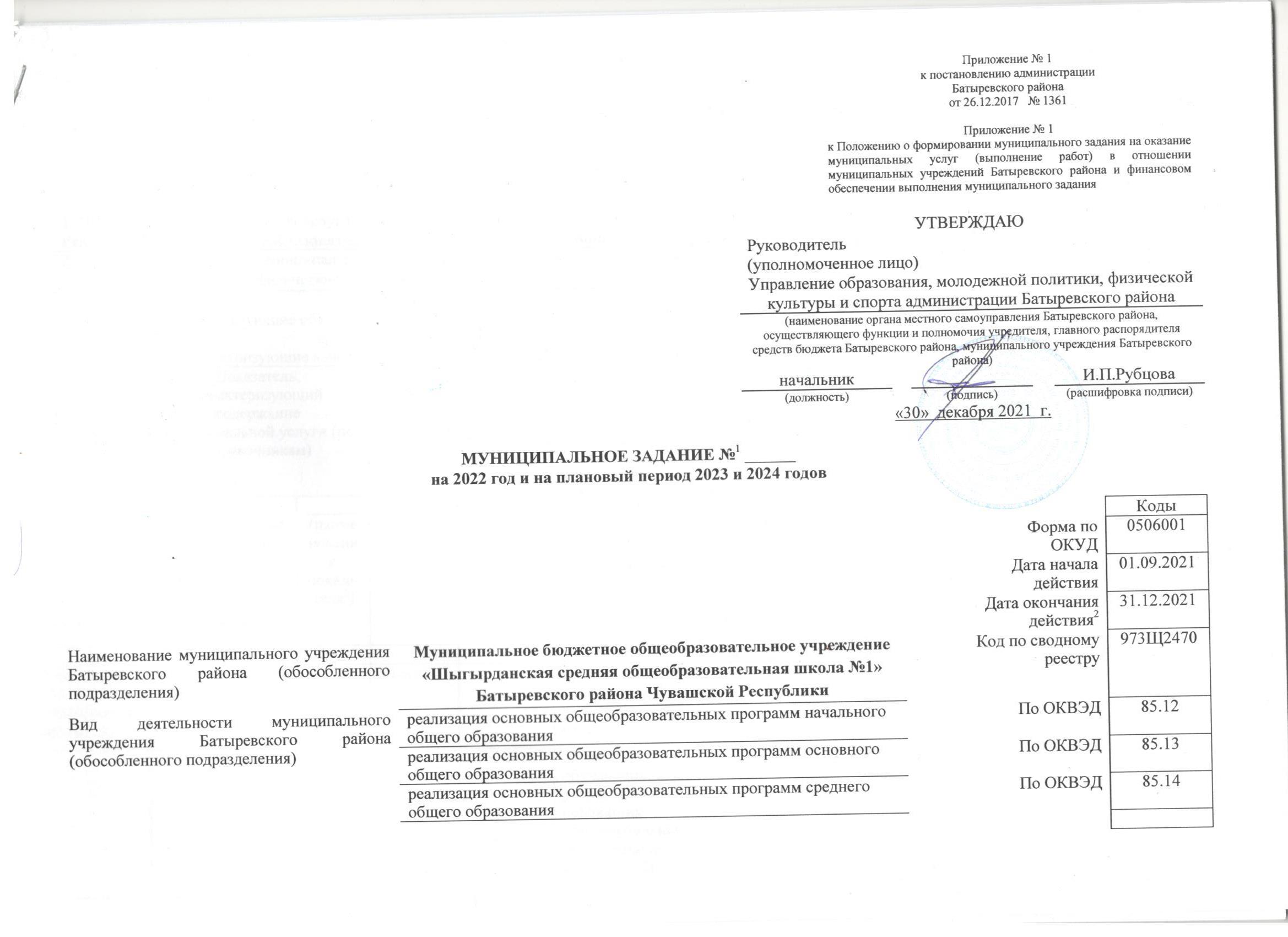 Часть 1. Сведения об оказываемых муниципальных услугахРаздел __1___3. Показатели, характеризующие объем и (или) качество муниципальной услуги:3.1. Показатели, характеризующие качество муниципальной услуги:3.2. Показатели, характеризующие объем муниципальной услуги:4. Нормативные правовые акты, устанавливающие размер платы (цену, тариф) либо порядок ее (его) установления:5. Порядок оказания муниципальной услуги5.1. Нормативные правовые акты, регулирующие порядок оказания муниципальной услуги5.2. Порядок информирования потенциальных потребителей муниципальной услуги:Часть 1. Сведения об оказываемых муниципальных услугахРаздел __2___3. Показатели, характеризующие объем и (или) качество муниципальной услуги:3.1. Показатели, характеризующие качество муниципальной услуги:3.2. Показатели, характеризующие объем муниципальной услуги:4. Нормативные правовые акты, устанавливающие размер платы (цену, тариф) либо порядок ее (его) установления:5. Порядок оказания муниципальной услуги5.1. Нормативные правовые акты, регулирующие порядок оказания муниципальной услуги5.2. Порядок информирования потенциальных потребителей муниципальной услуги:Часть 1. Сведения об оказываемых муниципальных услугахРаздел __3___3. Показатели, характеризующие объем и (или) качество муниципальной услуги:3.1. Показатели, характеризующие качество муниципальной услуги:3.2. Показатели, характеризующие объем муниципальной услуги:4. Нормативные правовые акты, устанавливающие размер платы (цену, тариф) либо порядок ее (его) установления:5. Порядок оказания муниципальной услуги5.1. Нормативные правовые акты, регулирующие порядок оказания муниципальной услуги5.2. Порядок информирования потенциальных потребителей муниципальной услуги:Часть 2. Сведения о выполняемых работах3Раздел __1___3. Показатели, характеризующие объем и (или) качество работы:3.1. Показатели, характеризующие качество работы4:3.2. Показатели, характеризующие объем работы:Часть 3. Прочие сведения о муниципальном задании1. Основания (условия и порядок) для досрочного прекращения выполнения муниципального задания1)окончание срока действия лицензии (ст. 91 Закона от 29 декабря 2012 г. № 273-ФЗ «Об образовании в Российской Федерации»);
2)реорганизация учреждения (ст. 22 Закона от 29 декабря 2012 г. № 273-ФЗ «Об образовании в Российской Федерации», устав учреждения);
3)ликвидация учреждения (ст. 22 Закона от 29 декабря 2012 г. № 273-ФЗ «Об образовании в Российской Федерации», устав учреждения);
4)нарушения пожарной безопасности (ст. 37 Закона от 21 декабря 1994 г. № 69-ФЗ «О пожарной безопасности»);
5)нарушения законодательства в области обеспечения санитарно-эпидемиологического благополучия населения в случае административного приостановления деятельности (ст. 6.3 Кодекса РФ об административных нарушениях).2. Иная информация, необходимая для выполнения (контроля за выполнением) муниципального задания ___________________________________3. Порядок контроля за выполнением муниципального задания4. Требования к отчетности о выполнении муниципального задания Контроль(мониторинг) исполнения муниципального задания на представление муниципальных услуг проводитсяна основании заполнения формы отчетности,установленной постановлением администрации Батыревского района от 18 декабря 2015 г. N 688 "Об утверждении Положения о порядке формирования муниципального задания на оказание муниципальных услуг (выполнение работ) в отношении муниципальных учреждений Батыревского района и финансовом обеспечения выполнения муниципального задания"4.1. Периодичность представления отчетов о выполнении муниципального задания2 раза в год (за 9 месяцев и по итогам года)4.2. Сроки представления отчетов о выполнении муниципального задания   в срок до 15 числа месяца, следующего за отчетным периодом4.2.1. Сроки представления предварительного отчета о выполнении муниципального задания____________________________________________________________________________________________________________________________________4.3. Иные требования к отчетности о выполнении муниципального заданияразмещение подписанного руководителем учреждения отчета по исполнению муниципального задания на официальном сайте учреждения5. Иные показатели, связанные с выполнением муниципального заданиянет1. Наименование муниципальной услугиКод по общероссийскому базовому перечню или региональному перечню34.787.0Реализация основных общеобразовательных программ начального общего образованияКод по общероссийскому базовому перечню или региональному перечню34.787.02. Категории потребителей муниципальной услугиКод по общероссийскому базовому перечню или региональному перечню34.787.0физические лицаКод по общероссийскому базовому перечню или региональному перечню34.787.0Уникальный номер реестровой записиПоказатель, характеризующий содержание муниципальной услуги (по справочникам)Показатель, характеризующий содержание муниципальной услуги (по справочникам)Показатель, характеризующий содержание муниципальной услуги (по справочникам)Показатель, характеризующий условия (формы) оказания муниципальной услуги (по справочникам)Показатель, характеризующий условия (формы) оказания муниципальной услуги (по справочникам)Показатель качества муниципальной услугиПоказатель качества муниципальной услугиПоказатель качества муниципальной услугиЗначение показателя качества муниципальнойуслугиЗначение показателя качества муниципальнойуслугиЗначение показателя качества муниципальнойуслугиДопустимые (возможные) отклонения от установленныхпоказателей качества муниципальнойуслугиДопустимые (возможные) отклонения от установленныхпоказателей качества муниципальнойуслугиУникальный номер реестровой записи____(наименование показателя5)______(наименование показателя5)______(наименование показателя5)______(наименование показателя5)______(наименование показателя5)наименование показателя5единица измеренияединица измерения2022 год (очередной финансовый год)2023 год (1-й год планового периода)2024 год (2-й год планового периода)в процентахв абсолютных показателяхУникальный номер реестровой записи____(наименование показателя5)______(наименование показателя5)______(наименование показателя5)______(наименование показателя5)______(наименование показателя5)наименование показателя5наименование5код по ОКЕИ2022 год (очередной финансовый год)2023 год (1-й год планового периода)2024 год (2-й год планового периода)в процентахв абсолютных показателях1234567891011121314976070000132017490834787000301000101000101102не указаноне указаноне указаноочнаяУкомплектованность учреждения педагогическими кадрамипроцент744100100100до 10%Доля обучающихся, успешно освоивших образовательные программы по итогам учебного годапроцент744100100100до 10%Доля обучающихся, закончивших образовательные уровень на "4" и "5"процент744757575до 10%Удовлетворен-ность родителей (законных представителей) качеством услугипроцент744100100100до 10%Уникальный номер реестровой записи5Показатель,характеризующий содержание муниципальной услуги (по справочникам)Показатель,характеризующий содержание муниципальной услуги (по справочникам)Показатель,характеризующий содержание муниципальной услуги (по справочникам)Показатель, характеризующий условия (формы) оказания муниципальной услуги (по справочникам)Показатель, характеризующий условия (формы) оказания муниципальной услуги (по справочникам)Показатель объема муниципальной услугиПоказатель объема муниципальной услугиПоказатель объема муниципальной услугиЗначение показателя объема муниципальной услугиЗначение показателя объема муниципальной услугиЗначение показателя объема муниципальной услугиРазмер платы (цена, тариф)Размер платы (цена, тариф)Размер платы (цена, тариф)Допустимые (возможные) отклонения от установленных показателей объема муниципальной услуги6Допустимые (возможные) отклонения от установленных показателей объема муниципальной услуги6Уникальный номер реестровой записи5____(наименование показателя5)____(наименование показателя5)____ (наименование показателя5)____ (наименование показателя5)_____ (наименование показателя5)наименование показателя5единица измерения единица измерения 2022 год (очередной финансовый год)2023 год 
(1-й год планового периода)2024 год 
(2-й год планового периода)2022 год (очередной финансовый год)2023 год 
(1-й год планового периода)2024 год 
(2-й год планового периода)в процентахв абсолютных показателяхУникальный номер реестровой записи5____(наименование показателя5)____(наименование показателя5)____ (наименование показателя5)____ (наименование показателя5)_____ (наименование показателя5)наименование показателя5наименование5код по ОКЕИ72022 год (очередной финансовый год)2023 год 
(1-й год планового периода)2024 год 
(2-й год планового периода)2022 год (очередной финансовый год)2023 год 
(1-й год планового периода)2024 год 
(2-й год планового периода)в процентахв абсолютных показателях1234567891011121314151617976070000132017490834787000301000101000101102Не указа-ноНе указа-ноНе указа-ноочнаяЧисло обуча-ющихсяЧело-век792156140140Бесплат-наяБесплат-наяБесплат-наяДо 10%Нормативный правовой актНормативный правовой актНормативный правовой актНормативный правовой актНормативный правовой актвидпринявший органдатаномернаименование12345Федеральный закон Государственная Дума РФ от 06/10/2003 №"131-ФЗ (Об общих принципах организации местного самоуправления в Российской Федерации) "; Федеральный закон о 29.12.2012 № 273-ФЗ (с изменениями и дополнениями) "Об образовании в Российской Федерации" ;Федеральный закон Государственная Дума РФ от 24/06/1999 №"120-ФЗ (Об основах системы профилактики безнадзорности и правонарушений несовершеннолетних) ";Закон Чувашской Республики от 30.07.2013 г. № 50 "Об образовании в Чувашской Республике"Приказ Министерства образования и науки РФ от 30.08.2013 г. № 1015 "Об утверждении порядка, организации и осуществления образовательной деятельности по основным общеобразовательным программам начального общего, основного общего и среднего общего образования"Постановление администрации Батыревского района от 26 декабря 2017 г. N 1361 "Об утверждении Положения о порядке формирования муниципального задания на оказание муниципальных услуг (выполнение работ) в отношении муниципальных учреждений Батыревского района и финансовом обеспечения выполнения муниципального задания"Приказ Управления образования, молодежной  политики, физической культуры и спорта администрации Батыревского района  Чувашской Республики "О ведомственном перечне муниципальных услуг и работ, оказываемых и выполняемых муниципальными учреждениями Батыревского района Чувашской  Республики"     от 01.12.2015 г. №325/1      ________________________________________________________________________________________________________________________________________________________________________________________________Способ информированияСостав размещаемой информацииЧастота обновления информации123Официальный сайтУстав ОУ, лицензия на осуществление образовательной деятельности, свидетельство о государственной аккредитации ОУ, основные образовательные программы, реализуемые ОУ, муниципальное задание, план финансово-хозяйственной деятельности, результаты самообследования, сведения о педагогических кадрах, вакансиях и другая информация о деятельности учрежденияПо мере обновления документовРазмещение информации на информационных стендах учрежденияУчредительные документы, справочные телефоны, Ф.И.О. работников, режим работы учреждения, расписание занятий и другая информация о работе учрежденияПо мере обновления документовРазмещение информации на информационных стендах учрежденияУчредительные документы, справочные телефоны, Ф.И.О. работников, режим работы учреждения, расписание занятий и другая информация о работе учрежденияПо мере обновления документов1. Наименование муниципальной услугиКод по общероссийскому базовому перечню или региональному перечню35.791.0Реализация основных общеобразовательных программ основного общего образованияКод по общероссийскому базовому перечню или региональному перечню35.791.02. Категории потребителей муниципальной услугиКод по общероссийскому базовому перечню или региональному перечню35.791.0физические лицаКод по общероссийскому базовому перечню или региональному перечню35.791.0Уникальный номер реестровой записиПоказатель, характеризующий содержание муниципальной услуги (по справочникам)Показатель, характеризующий содержание муниципальной услуги (по справочникам)Показатель, характеризующий содержание муниципальной услуги (по справочникам)Показатель, характеризующий условия (формы) оказания муниципальной услуги (по справочникам)Показатель, характеризующий условия (формы) оказания муниципальной услуги (по справочникам)Показатель качества муниципальной услугиПоказатель качества муниципальной услугиПоказатель качества муниципальной услугиЗначение показателя качества муниципальнойуслугиЗначение показателя качества муниципальнойуслугиЗначение показателя качества муниципальнойуслугиДопустимые (возможные) отклонения от установленныхпоказателей качества муниципальнойуслугиДопустимые (возможные) отклонения от установленныхпоказателей качества муниципальнойуслугиУникальный номер реестровой записи____(наименование показателя5)_____(наименование показателя5)____(наименование показателя5)______(наименование показателя5)____(наименование показателя5)наименование показателя5единица измеренияединица измерения2022 год (очередной финансовый год)2023 год (1-й год планового периода)2024 год (2-й год планового периода)в процен-тахв абсолютных показа-теляхУникальный номер реестровой записи____(наименование показателя5)_____(наименование показателя5)____(наименование показателя5)______(наименование показателя5)____(наименование показателя5)наименование показателя5наименование5код по ОКЕИ2022 год (очередной финансовый год)2023 год (1-й год планового периода)2024 год (2-й год планового периода)в процен-тахв абсолютных показа-телях12345678910111213149760700001320174908357910003010001010004101101не указаноне указаноне ука- заноочнаяУкомплектован-ность учреждения педагогическими кадрамипроцент744100100100до 10%Доля обучающихся, успешно освоивших образовательные программы по итогам учебного годапроцент744100100100до 10%Доля обучающихся, закончивших образовательные уровень на "4" и "5"процент744656565до 10%Доля учащихся 9 классов, успешно сдавших ГИА-9процент744100100100до 10%Удовлетворенность родителей (законных представителей) качеством услугипроцент744100100100до 10%Уникальный номер реестровой записи5Показатель,характеризующий содержание муниципальной услуги (по справочникам)Показатель,характеризующий содержание муниципальной услуги (по справочникам)Показатель,характеризующий содержание муниципальной услуги (по справочникам)Показатель, характеризующий условия (формы) оказания муниципальной услуги (по справочникамПоказатель, характеризующий условия (формы) оказания муниципальной услуги (по справочникамПоказатель объема муниципальной услугиПоказатель объема муниципальной услугиПоказатель объема муниципальной услугиЗначение показателя объема муниципальной услугиЗначение показателя объема муниципальной услугиЗначение показателя объема муниципальной услугиРазмер платы (цена, тариф)Размер платы (цена, тариф)Размер платы (цена, тариф)Допустимые (возможные) отклонения от установленных показателей объема муниципальной услуги6Допустимые (возможные) отклонения от установленных показателей объема муниципальной услуги6Уникальный номер реестровой записи5____ (наименование показателя5)____(наименование показателя5)____ (наименование показателя5)____ (наименование показателя5)_____ (наименование показателя5)наименование показателя5единица измерения единица измерения 2022 год (очередной финансовый год)2023 год 
(1-й год планового периода)2024 год 
(2-й год планового периода)2022 год (очередной финансовый год)2023 год 
(1-й год планового периода)2024 год 
(2-й год планового периода)в процентахв абсолютных показателяхУникальный номер реестровой записи5____ (наименование показателя5)____(наименование показателя5)____ (наименование показателя5)____ (наименование показателя5)_____ (наименование показателя5)наименование показателя5наименование5код по ОКЕИ72022 год (очередной финансовый год)2023 год 
(1-й год планового периода)2024 год 
(2-й год планового периода)2022 год (очередной финансовый год)2023 год 
(1-й год планового периода)2024 год 
(2-й год планового периода)в процентахв абсолютных показателях1234567891011121314151617976070000132017490835791000301000101000410110Не указаноНе указаноНе указаноочнаяЧисло обучающихсячеловек792162167160бесплатнаябесплатнаябесплатнаядо 10%Нормативный правовой актНормативный правовой актНормативный правовой актНормативный правовой актНормативный правовой актвидпринявший органдатаномернаименование12345Федеральный закон Государственная Дума РФ от 06/10/2003 №"131-ФЗ (Об общих принципах организации местного самоуправления в Российской Федерации) "; Федеральный закон о 29.12.2012 № 273-ФЗ (с изменениями и дополнениями) "Об образовании в Российской Федерации" ;Федеральный закон Государственная Дума РФ от 24/06/1999 №"120-ФЗ (Об основах системы профилактики безнадзорности и правонарушений несовершеннолетних) ";Закон Чувашской Республики от 30.07.2013 г. № 50 "Об образовании в Чувашской Республике"Приказ Министерства образования и науки РФ от 30.08.2013 г. № 1015 "Об утверждении порядка, организации и осуществления образовательной деятельности по основным общеобразовательным программам начального общего, основного общего и среднего общего образования"Постановление администрации Батыревского района от  26 декабря 2017 г. N 1361 "Об утверждении Положения о порядке формирования муниципального задания на оказание муниципальных услуг (выполнение работ) в отношении муниципальных учреждений Батыревского района и финансовом обеспечения выполнения муниципального задания"Приказ Управления образования, молодежной  политики, физической культуры и спорта администрации Батыревского района  Чувашской Республики "О ведомственном перечне муниципальных услуг и работ, оказываемых и выполняемых муниципальными учреждениями Батыревского района Чувашской  Республики"     от 01.12.2015 г. №325/1            Способ информированияСостав размещаемой информацииЧастота обновления информации123Официальный сайтУстав ОУ, лицензия на осуществление образовательной деятельности, свидетельство о государственной аккредитации ОУ, основные образовательные программы, реализуемые ОУ, муниципальное задание, план финансово-хозяйственной деятельности, результаты самообследования, сведения о педагогических кадрах, вакансиях и другая информация о деятельности учрежденияПо мере обновления документовРазмещение информации на информационных стендах учрежденияУчредительные документы, справочные телефоны, Ф.И.О. работников, режим работы учреждения, расписание занятий и другая информация о работе учрежденияПо мере обновления документовРазмещение информации на информационных стендах учрежденияУчредительные документы, справочные телефоны, Ф.И.О. работников, режим работы учреждения, расписание занятий и другая информация о работе учрежденияПо мере обновления документов1. Наименование муниципальной услугиКод по общероссийскому базовому перечню или региональному перечню36.794.0Реализация основных общеобразовательных программ среднего общего образованияКод по общероссийскому базовому перечню или региональному перечню36.794.02. Категории потребителей муниципальной услугиКод по общероссийскому базовому перечню или региональному перечню36.794.0физические лицаКод по общероссийскому базовому перечню или региональному перечню36.794.0Уникальный номер реестровой записиПоказатель, характеризующий содержание муниципальной услуги (по справочникам)Показатель, характеризующий содержание муниципальной услуги (по справочникам)Показатель, характеризующий содержание муниципальной услуги (по справочникам)Показатель, характеризующий условия (формы) оказания муниципальной услуги (по справочникам)Показатель, характеризующий условия (формы) оказания муниципальной услуги (по справочникам)Показатель качества муниципальной услугиПоказатель качества муниципальной услугиПоказатель качества муниципальной услугиЗначение показателя качества муниципальнойуслугиЗначение показателя качества муниципальнойуслугиЗначение показателя качества муниципальнойуслугиДопустимые (возможные) отклонения от установленныхпоказателей качества муниципальнойуслугиДопустимые (возможные) отклонения от установленныхпоказателей качества муниципальнойуслугиУникальный номер реестровой записи____(наименование показателя5)____(наименование показателя5)______(наименование показателя5)______(наименование показателя5)____(наименование показателя5)наименование показателя5единица измеренияединица измерения2022 год (очередной финансовый год)2023 год (1-й год планового периода)2024 год (2-й год планового периода)в процентахв абсолютных показателяхУникальный номер реестровой записи____(наименование показателя5)____(наименование показателя5)______(наименование показателя5)______(наименование показателя5)____(наименование показателя5)наименование показателя5наименование5код по ОКЕИ2022 год (очередной финансовый год)2023 год (1-й год планового периода)2024 год (2-й год планового периода)в процентахв абсолютных показателях1234567891011121314976070000132017490836794000301000101001101101не ука- заноне указаноне указаноочнаяУкомплектованность учреждения педагогическими кадрамипроцент744100100100до 10%Доля обучающихся, успешно освоивших образовательные программы по итогам учебного годапроцент744100100100до 10%Доля обучающихся, закончивших образовательные уровень на "4" и "5"процент744606060до 10%Доля учащихся 1 классов, успешно сдавших ГИА-11процент744100100100до 10%Удовлетворенность родителей (законных представителей) качеством услугипроцент744909595до 10%Уникальный номер реестровой записи5Показатель,характеризующий содержание муниципальной услуги (по справочникам)Показатель,характеризующий содержание муниципальной услуги (по справочникам)Показатель,характеризующий содержание муниципальной услуги (по справочникам)Показатель, характеризующий условия (формы) оказания муниципальной услуги (по справочникам)Показатель, характеризующий условия (формы) оказания муниципальной услуги (по справочникам)Показатель объема муниципальной услугиПоказатель объема муниципальной услугиПоказатель объема муниципальной услугиЗначение показателя объема муниципальной услугиЗначение показателя объема муниципальной услугиЗначение показателя объема муниципальной услугиРазмер платы (цена, тариф)Размер платы (цена, тариф)Размер платы (цена, тариф)Допустимые (возможные) отклонения от установленных показателей объема муниципальной услуги6Допустимые (возможные) отклонения от установленных показателей объема муниципальной услуги6Уникальный номер реестровой записи5____ (наименование показателя5)____(наименование показателя5)____ (наименование показателя5)____ (наименование показателя5)____(наименование показателя5)наименование показателя5единица измерения единица измерения 2022 год (очередной финансовый год)2023 год 
(1-й год планового периода)2024 год 
(2-й год планового периода)2022 год (очередной финансовый год)2023 год 
(1-й год планового периода)2024 год 
(2-й год планового периода)в процен-тахв абсолютных показателяхУникальный номер реестровой записи5____ (наименование показателя5)____(наименование показателя5)____ (наименование показателя5)____ (наименование показателя5)____(наименование показателя5)наименование показателя5наименование5код по ОКЕИ72022 год (очередной финансовый год)2023 год 
(1-й год планового периода)2024 год 
(2-й год планового периода)2022 год (очередной финансовый год)2023 год 
(1-й год планового периода)2024 год 
(2-й год планового периода)в процен-тахв абсолютных показателях1234567891011121314151617976070000132017490836794000301000101001101101Не указаноНе указаноНе указаноочнаяЧисло обучающихсячеловек792323035Бесплатная00до 10%Нормативный правовой актНормативный правовой актНормативный правовой актНормативный правовой актНормативный правовой актвидпринявший органдатаномернаименование12345Федеральный закон Государственная Дума РФ от 06/10/2003 №"131-ФЗ (Об общих принципах организации местного самоуправления в Российской Федерации) "; Федеральный закон о 29.12.2012 № 273-ФЗ (с изменениями и дополнениями) "Об образовании в Российской Федерации" ;Федеральный закон Государственная Дума РФ от 24/06/1999 №"120-ФЗ (Об основах системы профилактики безнадзорности и правонарушений несовершеннолетних) ";Закон Чувашской Республики от 30.07.2013 г. № 50 "Об образовании в Чувашской Республике"Приказ Министерства образования и науки РФ от 30.08.2013 г. № 1015 "Об утверждении порядка, организации и осуществления образовательной деятельности по основным общеобразовательным программам начального общего, основного общего и среднего общего образования"Постановление администрации Батыревского района от 26 декабря 2017 г. N 1361 "Об утверждении Положения о порядке формирования муниципального задания на оказание муниципальных услуг (выполнение работ) в отношении муниципальных учреждений Батыревского района и финансовом обеспечения выполнения муниципального задания"Приказ Управления образования, молодежной  политики, физической культуры и спорта администрации Батыревского района  Чувашской Республики "О ведомственном перечне муниципальных услуг и работ, оказываемых и выполняемых муниципальными учреждениями Батыревского района Чувашской  Республики"     от 01.12.2015 г. №325/1            Способ информированияСостав размещаемой информацииЧастота обновления информации123Официальный сайтУстав ОУ, лицензия на осуществление образовательной деятельности, свидетельство о государственной аккредитации ОУ, основные образовательные программы, реализуемые ОУ, муниципальное задание, план финансово-хозяйственной деятельности, результаты самообследования, сведения о педагогических кадрах, вакансиях и другая информация о деятельности учрежденияПо мере обновления документовРазмещение информации на информационных стендах учрежденияУчредительные документы, справочные телефоны, Ф.И.О. работников, режим работы учреждения, расписание занятий и другая информация о работе учрежденияПо мере обновления документовРазмещение информации на информационных стендах учрежденияУчредительные документы, справочные телефоны, Ф.И.О. работников, режим работы учреждения, расписание занятий и другая информация о работе учрежденияПо мере обновления документовНаименование работыКод по общероссийскому базовому перечню или региональному перечню48.034.1Код по общероссийскому базовому перечню или региональному перечню48.034.1Организация и проведение олимпиад, конкурсов, мероприятий, направленных на выявление и развитие у обучающихся интеллектуальных и творческих способностей, способностей к занятиям физической культурой и спортом, интереса к научной (научно-исследовательской) деятельности, творческой деятельности, физкультурно-спортивной деятельностиКод по общероссийскому базовому перечню или региональному перечню48.034.12. Категории потребителей работыКод по общероссийскому базовому перечню или региональному перечню48.034.1в интерасах обществаКод по общероссийскому базовому перечню или региональному перечню48.034.1Уникальный номер реестровой записи5Показатель, характеризующий содержание работы (по справочникам)Показатель, характеризующий содержание работы (по справочникам)Показатель, характеризующий содержание работы (по справочникам)Показатель, характеризующий условия (формы) выполнения работы (по справочникам)Показатель, характеризующий условия (формы) выполнения работы (по справочникам)Показатель качества работыПоказатель качества работыПоказатель качества работыЗначение показателя качества работыЗначение показателя качества работыЗначение показателя качества работыДопустимые (возможные) отклонения от установленных показателей качества работы6Допустимые (возможные) отклонения от установленных показателей качества работы6Уникальный номер реестровой записи5(наименование показателя5)(наименование показателя5)(наименование показателя5)(наименование показателя5)(наименование показателя5)наименование показателя5единица измеренияединица измерения2022 год (очередной финансовый год)2023 год (1-й год планового периода)2024 год (2-й год планового периода)в процентахв абсолютных показателяхУникальный номер реестровой записи5(наименование показателя5)(наименование показателя5)(наименование показателя5)(наименование показателя5)(наименование показателя5)наименование показателя5наименование5код по ОКЕИ72022 год (очередной финансовый год)2023 год (1-й год планового периода)2024 год (2-й год планового периода)в процентахв абсолютных показателях1234567891011121314976070000132017490848034100000000000005101101Доля победителей и призеров муниципального этапа олимпиадпроцент7448910до 10%Доля участников различных мероприятийпроцент744100100100 до 10%Доля участников различных  конкурсов, соревнований, акцийпроцент744100100100до 10%Уникальный номер реестровой записи5Показатель, характеризующий содержание работы (по справочникам)Показатель, характеризующий содержание работы (по справочникам)Показатель, характеризующий содержание работы (по справочникам)Показатель, характеризующий условия (формы) выполнения работы (по справочникам)Показатель, характеризующий условия (формы) выполнения работы (по справочникам)Показатель объема работыПоказатель объема работыПоказатель объема работыПоказатель объема работыЗначение показателя объема работыЗначение показателя объема работыЗначение показателя объема работыРазмер платы (цена, тариф)8Размер платы (цена, тариф)8Размер платы (цена, тариф)8Допустимые (возможные) отклонения от установленных показателей объема работы6Допустимые (возможные) отклонения от установленных показателей объема работы6Уникальный номер реестровой записи5(наименование показателя5)(наименование показателя5)(наименование показателя5)(наименование показателя5)(наименование показателя5)наименование показателя5единица измерения единица измерения описание работы2022 год (очередной финансовый год)2023 год 
(1-й год планового периода)2024 год 
(2-й год планового периода)2022 год (очередной финансовый год)2023 год 
(1-й год планового периода)2024 год 
(2-й год планового периода)в процентахв абсолютных показателяхУникальный номер реестровой записи5(наименование показателя5)(наименование показателя5)(наименование показателя5)(наименование показателя5)(наименование показателя5)наименование показателя5наименование5код по ОКЕИ7описание работы2022 год (очередной финансовый год)2023 год 
(1-й год планового периода)2024 год 
(2-й год планового периода)2022 год (очередной финансовый год)2023 год 
(1-й год планового периода)2024 год 
(2-й год планового периода)в процентахв абсолютных показателях123456789101112131415161718976070000132017490848034100000000000005101101Количество мероприятий единица642808285до 10%976070000132017490848034100000000000005101101количество участников мероприятийчеловек79270075078070Форма контроляПериодичностьОрганы местного самоуправления Батыревского района, осуществляющие контроль за выполнением муниципального задания123Контрольные мероприятия по проверке исполнения муниципального задания на предоставление муниципальных услугПлановая проверка проводится не реже 1 раза в 3  года.
Внеплановые проверки:
- истечение срока исполнения Учреждением предписания о выявленных нарушениях;
- поручения главы администрации Батыревского района Чувашской Республики;
- мотивированные обращения и заявления юридических и физических лиц.Управления образования, молодежной политики, физической культуры и спорта администрации Батыревского района